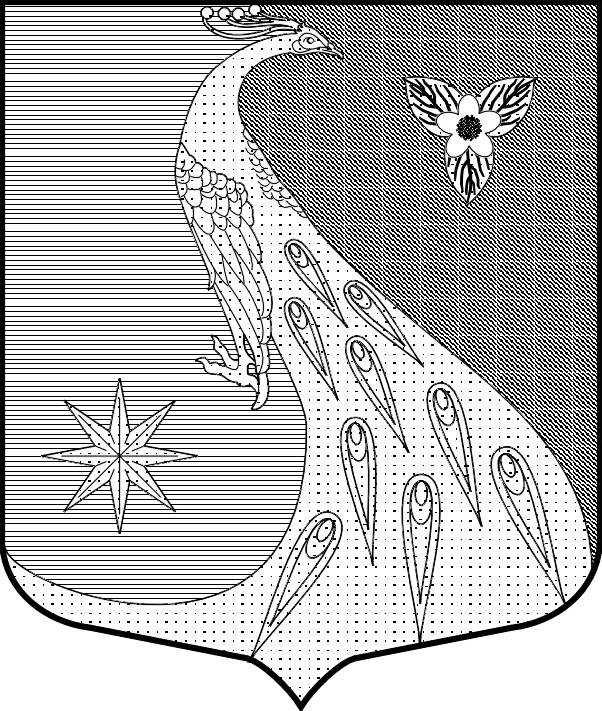 ЛЕНИНГРАДСКАЯ ОБЛАСТЬЛУЖСКИЙ МУНИЦИПАЛЬНЫЙ РАЙОНАДМИНИСТАРЦИЯ СКРЕБЛОВСКОГО СЕЛЬСКОГО ПОСЕЛЕНИЯП О С Т А Н О В Л Е Н И Е23.03.2021 г.					№ 80          В соответствии с Указом Президента Российской Федерации от 08.07.2013 № 613 «Вопросы противодействия коррупции», Федеральным законом от 25.12.2008 № 273-ФЗ «О противодействии коррупции», приказом Министерства труда и социальной защиты Российской Федерации от 07.10.2013 № 530н «О требованиях к размещению и наполнению подразделов, посвященных вопросам противодействия коррупции, официальных сайтов федеральных государственных органов, Центрального банка Российской Федерации, Пенсионного фонда Российской Федерации, Фонда социального страхования Российской Федерации, Федерального фонда обязательного медицинского страхования, государственных корпораций (компаний), иных организаций, созданных на основании федеральных законов, и требованиях к должностям, замещение которых влечет за собой размещение сведений о доходах, расходах, об имуществе и обязательствах имущественного характера», Федеральным законом от 31 июля 2020 года № 259-ФЗ «О цифровых финансовых активах, цифровой валюте и о внесении изменений в отдельные законодательные акты Российской Федерации», Указом Президента Российской Федерации от 10 декабря 2020 года № 778 «О мерах по реализации отдельных положений Федерального закона «О цифровых финансовых активах, цифровой валюте и о внесении изменений в отдельные законодательные акты Российской Федерации» администрация Скребловского сельского поселении п о с т а н о в л я е т:Внести в Порядок размещения сведений о доходах, расходах, об имуществе и обязательствах имущественного характера муниципальных служащих администрации Скребловского сельского  поселения и членов их семей на официальном сайте администрации Скребловского сельского поселения и представления этих сведений общероссийским средствам массовой информации для опубликования, утвержденный постановлением администрации Скребловского сельского  поселения от 16.09.2015 г. № 353 (далее- Постановление) следующие изменения:1.1.Подпункт «г» пункта 2 Порядка размещения сведений о доходах, расходах, об имуществе и обязательствах имущественного характера муниципальных служащих администрации Скребловского сельского поселения и членов их семей на официальном сайте администрации Скребловского сельского поселения и представления этих сведений общероссийским средствам массовой информации для опубликования, изложить в следующей редакции:«г) сведения об источниках получения средств, за счет которых совершены сделки (совершена сделка) по приобретению земельного участка, другого объекта недвижимого имущества, транспортного средства, ценных бумаг (долей участия, паев в уставных (складочных) капиталах организаций),  цифровых финансовых активов, цифровой валюты, если общая сумма таких сделок (сумма такой сделки) превышает общий доход служащего (работника) и его супруги (супруга) за три последних года, предшествующих отчетному периоду».1.2. Дополнить Порядок размещения сведений о доходах, расходах, об имуществе и обязательствах имущественного характера муниципальных служащих администрации Скребловского сельского поселения и членов их семей на официальном сайте администрации Скребловского сельского поселения и представления этих сведений общероссийским средствам массовой информации для опубликования (приложение к Постановлению; далее – Порядок)     подпунктом 4.1. следующего содержания:«4.1. Сведения о доходах, расходах, об имуществе и обязательствах имущественного характера служащих, а также сведения о доходах, расходах, об имуществе и обязательствах имущественного характера их супруг (супругов) и несовершеннолетних детей размещаются на официальном сайте в соответствии с требованиями к размещению и наполнению подразделов, посвященных вопросам противодействия коррупции, указанных в нормативных правовых актах».       2.Постановление подлежит официальному опубликованию.      3.Настоящее постановление вступает в силу со дня официального опубликования     4.Контроль за исполнением постановления оставляю за собой.Глава администрацииСкребловского сельского поселения                                               Е.А. ШустроваРазослано: Прокуратура.О внесении изменений в Порядок размещения сведений о доходах, расходах, об имуществе и обязательствах имущественного характера муниципальных служащих администрации  Скребловского сельского поселения и членов их семей на официальном сайте администрации  Скребловского сельского поселения и представления этих сведений общероссийским средствам массовой информации для опубликования, утвержденный постановлением администрации  Скребловского сельского поселения от 16.09.2015г. № 353